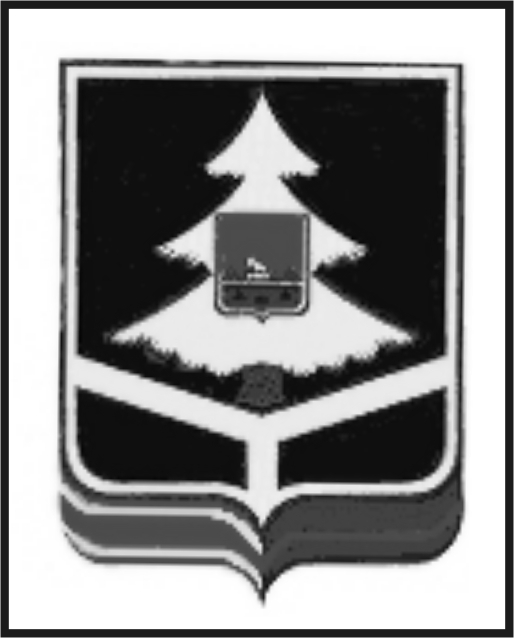 ДЕПАРТАМЕНТ РЕГИОНАЛЬНОЙ БЕЗОПАСНОСТИ БРЯНСКОЙ ОБЛАСТИПРИКАЗот   27  января 2022 года №15             г. БрянскОб утверждении Доклада  об итогах реализации программы профилактики нарушений обязательных требований законодательства Российской Федерации в области защиты населения и территорий от чрезвычайных ситуаций природного и техногенного характера департамента региональной безопасности Брянской области за 2021 годВ соответствии с Федеральным законом от 26.12.2008 № 294-ФЗ «О защите прав юридических лиц и индивидуальных предпринимателей при осуществлении государственного контроля (надзора) и муниципального контроля», постановлением Правительства Российской Федерации от 26.12.2018 № 1680 «Об утверждении общих требований к организации и осуществлению органами государственного контроля (надзора), органами муниципального контроля мероприятий по профилактике нарушений обязательных требований, требований, установленных муниципальными правовыми актами», а также в целях предупреждения нарушений юридическими лицами и индивидуальными предпринимателями обязательных требований, установленных законодательством Российской Федерации в области защиты населения и территорий от чрезвычайных ситуаций природного и техногенного характера, устранения причин, факторов и условий, способствующих нарушениям обязательных требований, ПРИКАЗЫВАЮ:1. Утвердить Доклад об итогах реализации программы профилактики нарушений обязательных требований законодательства Российской Федерации в области защиты населения и территорий от чрезвычайных ситуаций природного и техногенного характера департамента региональной безопасности Брянской области за 2021год (далее − Доклад) (приложение к настоящему приказу).2. Начальнику  отдела государственного надзора в области защиты населения и территорий от чрезвычайных ситуаций Романченко С.В. разместить Доклад на информационном стенде в департаменте региональной безопасности Брянской области.3. Советнику отдела бухгалтерского учета, юридической и кадровой работы Семенову А.А. разместить Доклад на официальном сайте департамента региональной безопасности Брянской области в сети «Интернет» в разделе «Региональный государственный надзор в области защиты населения и территорий от чрезвычайных ситуаций». 4. Настоящий приказ довести до государственных гражданских служащих департамента региональной безопасности Брянской области, в части касающейся.5. Контроль  за исполнением данного приказа возложить на заместителя директора департамента региональной безопасности Брянской области Романькова А.А.Директор департамента                                                               А.С. ПетроченкоПриложениек приказу департамента региональной безопасности Брянской областиот      января 2022   года №  Доклад по реализации программы профилактики нарушений обязательных требований законодательства Российской Федерации в области защиты населения и территорий от чрезвычайных ситуаций природного и техногенного характера департамента региональной безопасности Брянской области за 2021 годI. Цели, задачи, приоритетные направления деятельности по реализации программы профилактики департамента региональной безопасности Брянской области за 2021 годаДоклад по реализации программы профилактики нарушений обязательных требований законодательства Российской Федерации в области защиты населения и территорий от чрезвычайных ситуаций природного и техногенного характера департамента региональной безопасности Брянской области за 2021 год (далее  –  Доклад,  Программа)  подготовлен отделом государственного надзора в области защиты населения и территорий от чрезвычайных ситуаций природного и техногенного характера, в целях исполнения пункта 2 приказа департамента региональной безопасности Брянской области от  18 декабря 2020 года № 222 «Об утверждении программы профилактики нарушений обязательных требований законодательства Российской Федерации в области защиты населения и территорий от чрезвычайных ситуаций природного и техногенного характера на 2021 год».Доклад содержит по каждому из разделов Программы следующую информацию:цель, которую предполагалось достигнуть в ходе реализации Программы;приоритетные направления деятельности, обеспечивающие достижение цели; основные  результаты  реализации  приоритетных  направлений  в  2021  году,  степень  и  результаты выполнения мероприятий.Программа  разработана  в  2021  году  и  утверждена  приказом департамента региональной безопасности Брянской области от  18 декабря 2020 года № 222 «Об утверждении программы профилактики нарушений обязательных требований законодательства Российской Федерации в области защиты населения и территорий от чрезвычайных ситуаций природного и техногенного характера на 2021 год».Реализация Программы осуществлялась на протяжении 2021 года.Бюджетные ассигнования на финансовое обеспечение реализации Программы на 2021 год  не выделялись.Цели Программы:  1. Повышение прозрачности контрольно-надзорных мероприятий при осуществлении регионального государственного надзора в области защиты населения и территорий от чрезвычайных ситуаций.2. Предупреждение нарушений объектами надзора обязательных требований, включая устранение причин, факторов и условий, способствующих возможному нарушению обязательных требований.3. Достижение единообразия в понимании предмета надзора, а также существа обязательных требований в области защиты населения и территорий от чрезвычайных ситуаций у объектов надзора.4. Мотивация к добросовестному поведению и, как следствие, снижение уровня ущерба охраняемым законом ценностям.В рамках поставленных целей обозначались приоритетные задачи, решение которых должно  обеспечить достижение этих целей. Задачами Программы являлись:1. Укрепление системы профилактики нарушений обязательных требований, установленных законодательством РФ в области защиты населения и территорий от чрезвычайных ситуаций природного и техногенного характера, путем активизации профилактической деятельности департамента региональной безопасности Брянской области. 2. Выявление причин, факторов и условий, способствующих нарушению обязательных требований, определение способов устранения или снижения рисков их возникновения. 3. Разработка механизмов эффективного, законопослушного поведения подконтрольных субъектов и повышение уровня их правовой грамотности.4. Повышение уровня культуры безопасности жизнедеятельности населения.5. Формирование единого понимания предмета надзора и обязательных требований в области защиты населения и территорий от чрезвычайных ситуаций у всех участников контрольно-надзорной деятельности, 6. Снижение административной нагрузки на подконтрольные субъекты. 7. Повышение прозрачности системы государственного контроля (надзора) в целом и деятельности департамента региональной безопасности Брянской области. 8. Разъяснение субъектам надзора системы обязательных требований, а также правил поведения при угрозе возникновения и при возникновении чрезвычайной ситуации. II. Реализация мероприятий, направленных на достижение целей и выполнение задач Программы, за 2021 годНа  реализацию  мероприятий  в  2021  году    Программой  не  предусматривалось  выделение денежных средств.Программой в 2021 году разработаны 14 профилактических мероприятий,   из  которых  14  выполнены в полном объеме, что составляет  100 % исполнения запланированных в 2021 году мероприятий.В  рамках  реализации  Программы  в  2021  году  проведена  работа  по  следующим направлениям:1. Должностные лица отдела государственного надзора в области защиты населения и территорий от чрезвычайных ситуаций департамента региональной безопасности Брянской области  ознакомлены с Программой в полном объеме.2. Осуществлялось размещение на странице официального сайта департамента региональной безопасности Брянской области в подразделе «Профилактика правонарушений» перечня правовых актов, содержащих обязательные требования, соблюдение которых оценивается при проведении мероприятий по контролю.3. Перечень правовых актов, содержащих обязательные требования, соблюдение которых оценивается при проведении мероприятий по контролю в рамках осуществления регионального государственного надзора, постоянно поддерживался в актуальном состоянии.4. Сведения о проводимых проверках и их результатах вносились в ФГИС «Единый реестр проверок» в соответствии с Правилами формирования и ведения единого реестра проверок при осуществлении государственного контроля (надзора), утвержденными постановлением Правительства Российской Федерации от 28.04.2015 № 415. Внесены сведения о результатах 38 плановых проверок и 6 внеплановых проверок, проведенных в 2021 году.5. Подготовлены отчеты по форме 1-контроль «Сведения об осуществлении государственного контроля (надзора) и муниципального контроля за I и II полугодия 2021 года». Отчеты предоставлены посредством государственной автоматизированной информационной системы «Управление».  6. Размещение в разделе «Проверки» результатов проверок, проведенных отделом государственного надзора в области защиты населения 
и территорий от чрезвычайных ситуаций департамента региональной безопасности Брянской области, осуществлялось ежемесячно, после завершения надзорных мероприятий.7. В ходе проведения проверок выявлялись должностные лица объектов надзора, обучение которых является обязательным в соответствии с требованиями действующего законодательства. При необходимости обучения таких лиц в ходе проверок составлялись планы-графики, заявки на обучение; сведения о несоблюдении данного требования законодательства вносились в выдаваемые предписания об устранении нарушений обязательных требований в области защиты населения и территорий от чрезвычайных ситуаций природного и техногенного характера.8. По окончании каждой из проведенных проверок субъектам надзора вручены материалы по итогам проведенных проверок - 38 актов по плановым проверкам и 6 актов по  внеплановым проверкам.По 16 проверкам, в ходе которых были выявлены нарушения обязательных требований законодательства, выданы предписания об устранении нарушений обязательных требований в области защиты населения и территорий от чрезвычайных ситуаций природного и техногенного характера. В отношении  16 должностных лиц, допустивших  нарушения обязательных требований законодательства Российской Федерации,  составлены протоколы об административном правонарушении, 13 по части 1 ст. 20.6 КоАП РФ и 3 по части 1 ст. 19.5 КоАП РФ. Территориальными судебными органами, по состоянию на 31 декабря 2021года, рассмотрены – 14 из 16 дел об административных правонарушениях (по результатам рассмотрения 13 должностных лиц  признаны виновными в совершении правонарушений, каждому из них назначено наказание в виде административного штрафа). 9 должностных лиц  осуществили оплату штрафов, всего на общую сумму 72 000 рублей. На рассмотрении в территориальных судебных органах находится  2 дела об административном правонарушении.9. Объектам надзора предостережения о недопустимости нарушения обязательных требований в соответствии со статьей 8.2 Федерального закона от 26.12.2008 № 294-ФЗ «О защите прав юридических лиц и индивидуальных предпринимателей при осуществлении государственного контроля (надзора) и муниципального контроля» не выносились.10. В течение 2021 года проведены 41 консультация, а также инструктажи с субъектами надзора по разъяснению обязательных требований в области защиты населения и территорий от чрезвычайных ситуаций природного и техногенного характера. Особое внимание уделялось разъяснению положений нормативно-правовых актов по разработке и согласованию необходимых планов. 11. Составлен анализ и обобщение правоприменительной практики с выявлением наиболее часто встречающихся случаях нарушения обязательных требований, неясности или неоднозначности трактовки обязательных требований, избыточности или дублирования  обязательных требований, а также правовой неграмотности или правового нигилизма подконтрольных субъектов.12. Предостережения о недопустимости нарушения обязательных требований в соответствии со статьей 8.2 Федерального закона от 26.12.2008 № 294-ФЗ "О защите прав юридических лиц и индивидуальных предпринимателей при осуществлении государственного контроля (надзора) и муниципального контроля" подконтрольным субъектам надзора не вносились в связи с отсутствием сведений о признаках нарушений.13. Совместно с Главным управлением МЧС России по Брянской области проведены публичные обсуждения результатов правоприменительной практики контрольно – надзорной деятельности при осуществлении регионального государственного надзора в области защиты населения и территорий от чрезвычайных ситуаций. Результаты размещены на сайте департамента.14. На официальном сайте департамента региональной безопасности Брянской области в сети «Интернет» размещен утвержденный план проведения плановых проверок органов местного самоуправления, юридических лиц и индивидуальных предпринимателей на 2022 год.III. Информация о реализации Программы  профилактики за 2021 год. Направления профилактической работы на последующие периоды.	На основании вышеизложенного, можно сделать вывод, что Программа профилактики за 2021 год реализована, достигнуты цели и выполнены задачи, поставленные перед ней. В связи с тем, что фактически контрольно-надзорная деятельность в виде регионального государственного надзора в области защиты населения и территорий от чрезвычайных ситуаций природного и техногенного характера в департаменте региональной безопасности Брянской области ведется с 1 января 2019 года, проследить в динамике объем ущерба охраняемых законом интересов в данной области и влияние на него проведенных профилактических мероприятий не представляется возможным. 	В последующие периоды работы в целях повышения эффективности профилактической работы, проводимой департаментом региональной безопасности Брянской области по предупреждению нарушений субъектами надзора обязательных требований законодательства РФ в области защиты населения и территорий от чрезвычайных ситуаций природного и техногенного характера, необходимо продолжать профилактическую работу по следующим направлениям.Необходимо поддерживать в актуальном режиме информационное обеспечение деятельности департамента региональной безопасности Брянской области по профилактике и предупреждению нарушений законодательства РФ в области защиты населения и территорий от чрезвычайных ситуаций природного и техногенного характера: - размещать на странице официального сайта департамента перечень правовых актов, содержащих обязательные требования, соблюдение которых оценивается при проведении контрольно-надзорных мероприятий;- поддерживать в актуальном состоянии с размещением на сайте департамента перечень правовых актов, содержащих обязательные требования, соблюдение которых оценивается при проведении мероприятий по контролю в рамках осуществления регионального государственного надзора;- вносить информацию о проводимых проверках и их результатах в ФГИС «Единый реестр проверок», «Единый реестр контрольно-надзорных мероприятий», размещать сведения о результатах проверок на сайте департамента;-  предоставлять посредством государственной автоматизированной информационной системы «Управление» отчеты по форме 1-контроль "Сведения об осуществлении государственного контроля (надзора) и муниципального контроля»;- проводить консультации, а также инструктажи с субъектами надзора по разъяснению обязательных требований в области защиты населения и территорий от чрезвычайных ситуаций природного и техногенного характера;- проводить обучение  должностных лиц объектов надзора, обучение которых является обязательным в соответствии с требованиями действующего законодательства;- проводить анализ и обобщение правоприменительной практики с выявлением наиболее часто встречающихся случаев нарушений обязательных требований;;- совместно с Главным управлением МЧС России по Брянской области проводить публичные обсуждения правоприменительной практики контрольно – надзорной деятельности при осуществлении регионального государственного надзора в области защиты населения и территорий от чрезвычайных ситуаций;- размещать на сайте департамента План проведения плановых проверок органов местного самоуправления, юридических лиц и индивидуальных предпринимателей на последующий год.В свою очередь необходимо рекомендовать субъектам надзора, имеющим официальные сайты в сети «Интернет», размещать в соответствующих разделах сайтов, информацию, касающуюся вопросов в области защиты населения и территорий от чрезвычайных ситуаций, а не имеющим сайты — рекомендовать создать их.Результатом такой работы станет уменьшение общего числа нарушений законодательства РФ в области защиты населения и территорий от чрезвычайных ситуаций природного и техногенного характера, выявленных посредством организации и проведения проверок субъектов надзора.